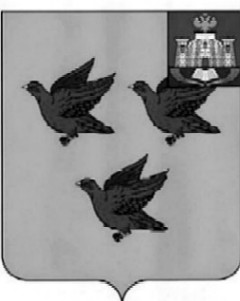 РОССИЙСКАЯ ФЕДЕРАЦИЯОРЛОВСКАЯ ОБЛАСТЬАДМИНИСТРАЦИЯ ГОРОДА ЛИВНЫПОСТАНОВЛЕНИЕ 24 декабря2018 года                                                                                           №137                                                                                                                                                                                                                                                      г. ЛивныО внесении изменений в постановлениеадминистрации города от 14 августа 2017 года № 92« О мерах по реализации на территории города Ливны приоритетного проекта«ЖКХ и городская среда» на 2018 - 2022 годы»                 В целях поддержания в актуальном состоянии правовой базы администрация города Ливны п о с т а н о в л я е т:           1. Внести   в приложение 4  к постановлению администрации города Ливны                      от 14 августа 2017 года № 92 « О мерах по реализации на территории города Ливны приоритетного проекта «ЖКХ и городская среда» на 2018 – 2022 годы»  изменение,  записав вместо слов «7.Чурочкин Владимир Сергеевич – председатель общественной палаты города Ливны»  слова «7.Малуха Наталья Петровна  – председатель общественной палаты города Ливны».         2. Контроль над исполнением настоящего постановления возложить на       заместителя главы администрации города по жилищно – коммунальному хозяйству и строительству А.И. Кожухова.Глава города                                                                                                      С.А. Трубицин